В рамках комплекса профилактических мероприятий, направленных на предотвращение пожаров сотрудники управления по Курортному району Главного управления МЧС России по г. Санкт-Петербургу, совместно с представителем Отдела по вопросам законности, правопорядка и безопасности Администрации Курортного района и сотрудниками полиции, провели поквартирные обходы граждан, ведущих асоциальный образ жизни и состоящих на учете в ОМВД России по Курортному району г. Санкт-Петербурга с проведением бесед на противопожарную тематику.
Во время профилактических мероприятий основной акцент был сделан на тему курения на балконах квартир, а в частности выбрасывания непотушенных сигарет из окон. Траектория полета такой сигареты, выброшенной с балкона, непредсказуема и возможность попасть к соседу этажом ниже довольно высока. Не допускайте курения в квартире, а тем более в постели или сидя на диване, в кресле, особенно после употребления алкоголя. Достаточно нескольких вдохов угарного газа, чтобы потерять сознание и поставить свою жизнь под угрозу. Следите, чтобы искры не попали на горючие вещи или пол, тщательно тушите окурки. Так же указали на необходимость устранения неисправностей в электропроводке и вручили памятки по пожарной безопасности в быту.
Сотрудники управления по Курортному району Главного управления МЧС Росси по г. Санкт-Петербургу просят всех жителей Курортного района при обнаружении ситуации, которая грозит пожаром звонить на телефоны вызова пожарных и спасателей – 01, 101 или 112. Возможно, что именно ваши действия предотвратят большую беду и сохранят чью-то жизнь.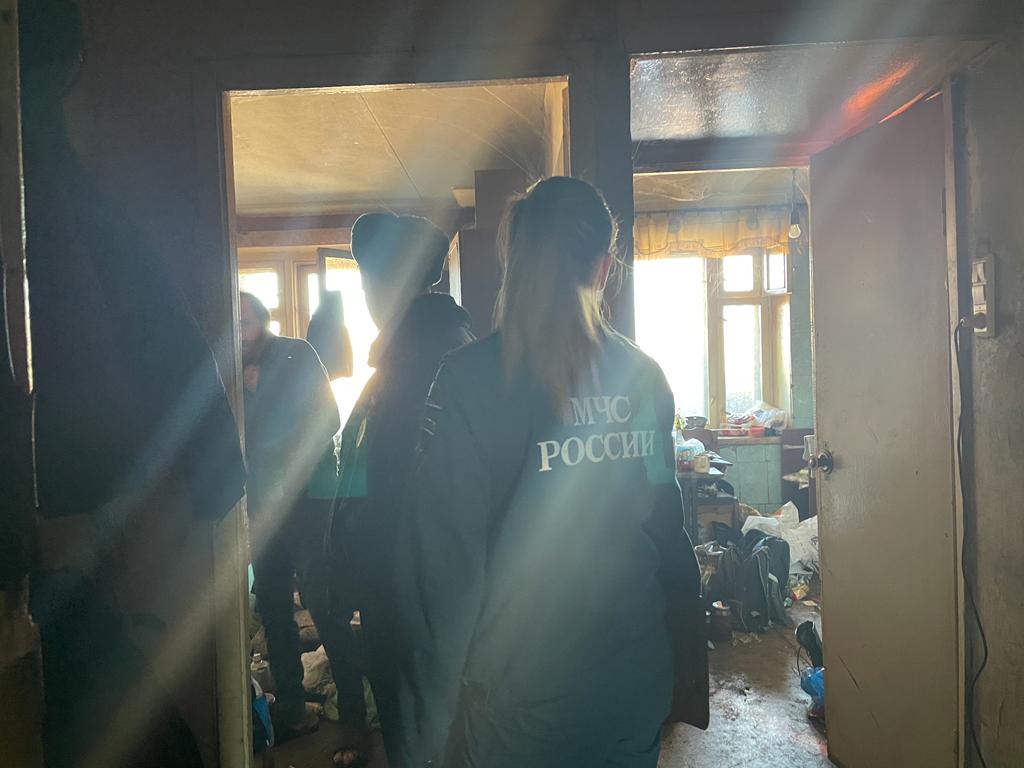 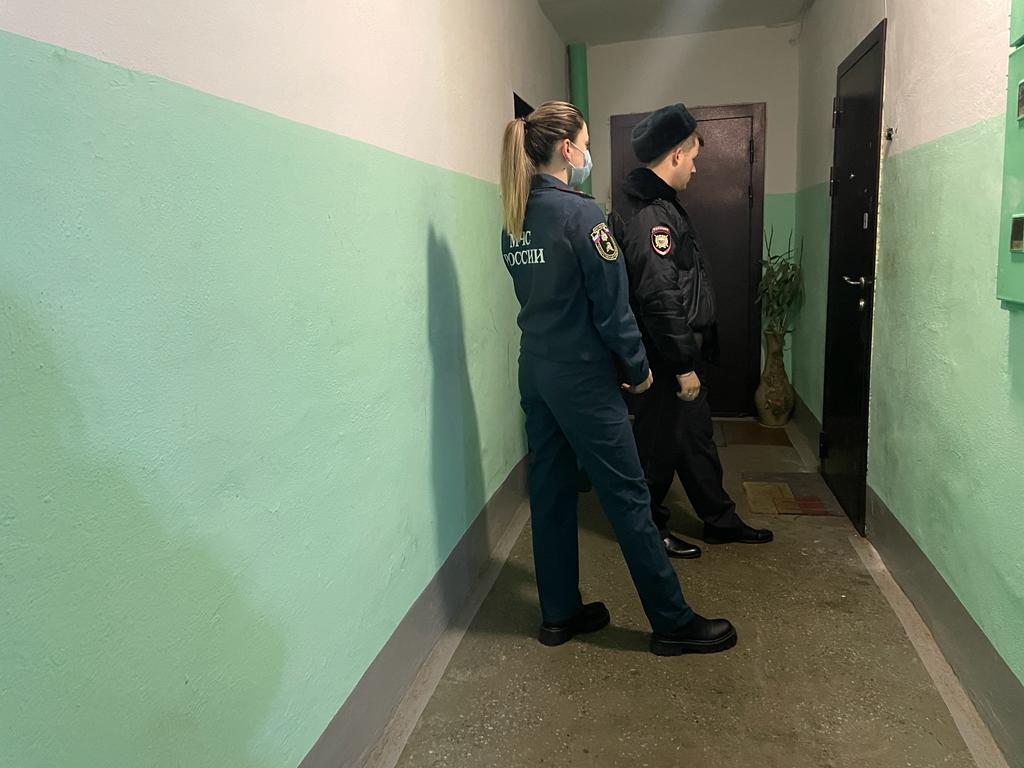 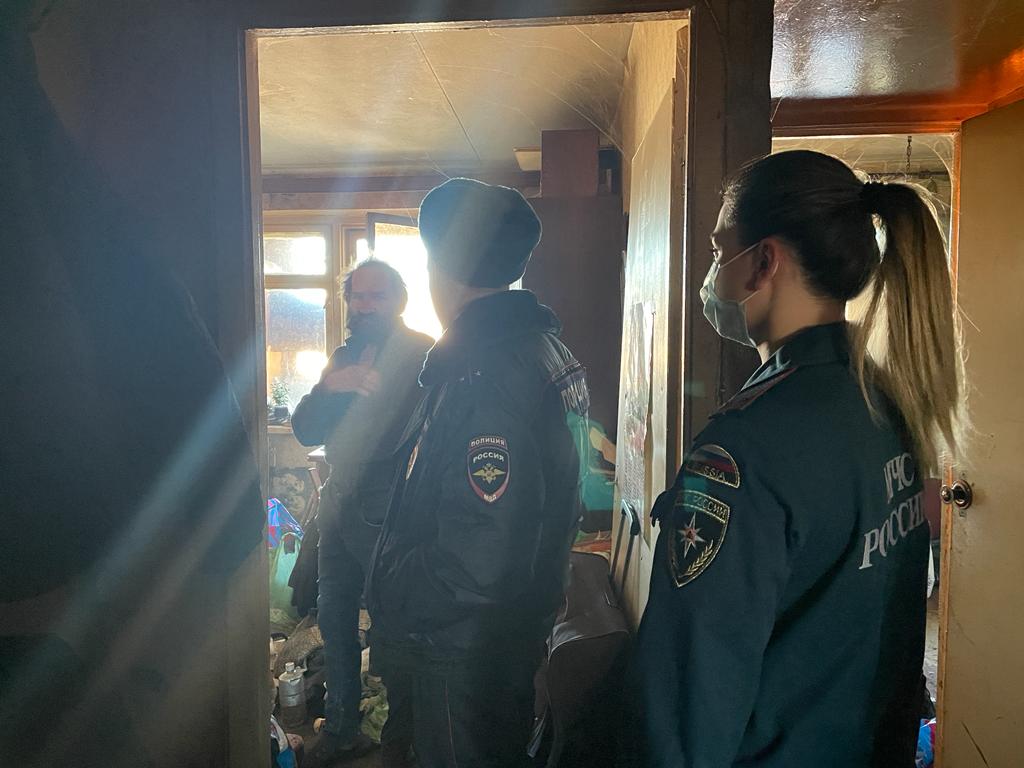 